ЧЕРКАСЬКА ОБЛАСНА РАДАГОЛОВАР О З П О Р Я Д Ж Е Н Н Я08.04.2019                                                                                          № 165-рПро перевіряння наявностіта стану справ (документів)в архіві виконавчого апарату Черкаської обласної радиВідповідно до статті 56 Закону України «Про місцеве самоврядування
в Україні», пункту 8 розділу VIIІ Правил організації діловодства та архівного зберігання документів у державних органах, органах місцевого самоврядування, на підприємствах, в установах і організаціях, затверджених наказом Міністерства юстиції України від 18.06.2015 № 1000/5, зареєстрованим в Міністерстві юстиції України 22.06.2015 за № 736/27181, враховуючи передавання справ (документів) постійного терміну зберігання на зберігання
до Державного архіву Черкаської області:1. Особі, відповідальній за архів, головному спеціалісту загального відділу виконавчого апарату обласної ради Орленко О.В.:1) до 06.05.2019 провести перевіряння наявності та стану справ (документів) постійного терміну зберігання в архіві виконавчого апарату обласної ради;2) до 01.06.2019 скласти та подати на затвердження в установленому порядку акт про перевіряння наявності та стану справ (документів) постійного терміну зберігання.2. Контроль за виконанням розпорядження покласти на заступника керівника секретаріату, начальника загального відділу виконавчого апарату обласної ради Горну Н.В.Перший заступник голови                                                               В. Тарасенко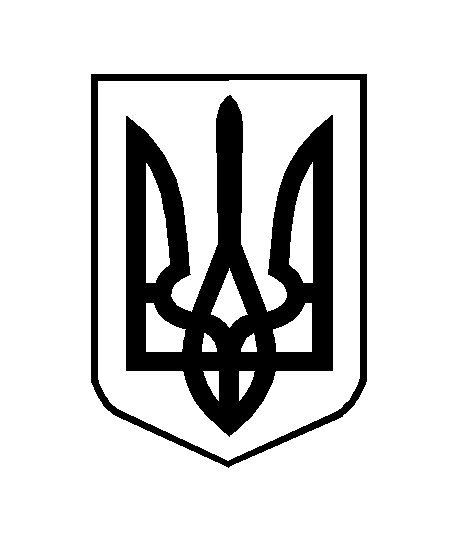 